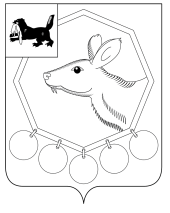 ДУМАМуниципального образования «Баяндаевский район»Иркутской областиРЕШЕНИЕот 31 июля 2013 года О  ВНЕСЕНИИ ИЗМЕНЕНИЙ В МУНИЦИПАЛЬНУЮ СОЦИАЛЬНУЮ ПРОГРАММУ БАЯНДАЕВСКОГО РАЙОНА «МОЛОДЫМ СЕМЬЯМ – ДОСТУПНОЕ ЖИЛЬЕ», УТВЕРЖДЕННУЮ РЕШЕНИЕМ ДУМЫ МО «БАЯНДАЕВСКИЙ РАЙОН» ОТ 20.12.2010.ГОДА №14/7     Руководствуясь ст. 15 Федерального закона от 06.10.2003 года № 131-ФЗ «Об общих принципах организации местного самоуправления в Российской Федерации», постановлением Законодательного Собрания Иркутской области от 16.03.2005 года № 7/26-ЗC «Об областной государственной социальной программе «Молодым семьям – доступное жилье» на 2005 – 2019 годы », ст.ст. 27, 47  Устава МО «Баяндаевский район», ДУМА РЕШИЛА:Внести изменения в муниципальную социальную программу Баяндаевского района «Молодым семьям – доступное жилье», утвержденную решением Думы МО «Баяндаевский район» от 20.12.2010 года №14/7 (Приложение № 1).Опубликовать настоящее Решение в газете «Заря» и на официальном сайте МО «Баяндаевский район» в информационно-телекоммуникационной сети «Интернет». Председатель Думы муниципального образования «Баяндаевский район»В.И. ЗдышовМэр муниципального  образования «Баяндаевский район»А.П. Табинаевс.Баяндай«31» июля 2013 года № 40/3Приложение №1к решению Думы МО «Баяндаевский район»от 31 июля 2013 года № 40/3ИЗМЕНЕНИЯВ муниципальную социальную программу Баяндаевского района «Молодым семьям – доступное жилье», утвержденную решением Думы МО «Баяндаевский район» от 20.12.2010 года №14/7Внести изменения в муниципальную социальную программу Баяндаевского района «Молодым семьям – доступное жилье», утвержденную решением Думы МО «Баяндаевский район» от 20.12.2010 года №14/7, следующие изменения:В паспорте программы  в разделе  «Объем и источник финансирования»:- на 2012 год  слова «300000 руб.» заменить на слова «198000 руб.»,- на 2013 год слова «300000 руб.» заменить на слова «171000 руб.».В разделе 3 «Объемы и источники финансовых затрат»:- в  пункте 3.1.:- на 2012 год  слова « 300000 руб. заменить на слова «198000 руб.»,- на 2013 год слова « 300000 руб. заменить на слова «171000 руб.».